CPSM模块二：高绩效的供应管理（3天）【主办单位】上海帕迪企业管理咨询有限公司 www.sino-pardi.com，www.021px.com【报名热线】021-51036580，18917655637  QQ： 729060683【开课时间】5月19-21日 上海    8月18-20日 上海    12月15-17日 上海【培训对象】希望提升和扩展如下供应链管理技能的各个层面专业人士。【课程费用】RMB3600元/人（包含：培训费、教材、午餐、茶点、发票）注：此课程我们可以提供企业内部培训与咨询服务，欢迎来电咨询。课程背景：本课程注重世界级供应管理领导力的最佳实践，并包含了供应链管理中高绩效的供应管理的知识体系。◆ 强大的师资队伍：CPSM授权讲师大部分来自跨国公司采购高管，有着丰富的从业经验和授课经验，在国内同行中享有较高声誉！CPSM授权讲师不仅教授学员专业知识，还结合自己的经验与学员进行互动讨论，帮助学员解决采购与供应管理实践中遇到的复杂问题，提升学员的管理水平。◆ 高价值的会员服务： CFLP会员交流平台，学员将随时了解和掌握采购与供应管理领域的发展动态，获得全球最高水平的行业咨询信息服务。◆ 中文授课、中英文对照考试：帮助学员最大程度理解CPSM课程的精髓和考试要点，最大程度地避免学员由于对题目含义错误理解而导致的失分，真正帮助学员顺利通过CPSM的考试和认证，使更多的中国采购管理从业人员获得ISM 颁发的全球通行的CPSM证书。课程大纲：一、需求预测分析当前、未来的国际/国内市场条件、行业最佳水平（benchmarks）以及行业发展趋势，提供数据给管理层和使用部门。基于经济、竞争力、技术、市场和汇率趋势等影响采购的因素，制定供应预测。跟供应商一起管理预测数据。二、物流与运输设计/修改物流设施的布局和设备设计，用以支持商业模式，提高生产力并降低运营成本。指导运输/分销政策和流程，确保材料流动通畅和货物运输的最佳整合。管理国际运输、收据和文件，以确保所有政府进口、出口、危险材料和空运管制条例。解决交付/接收中出现的问题，包括货物丢失和损坏的索赔。三、材料和库存管理开发/实施材料和/或服务的标准化方案。开发/实施仓库和库存管理系统。协调和/或监察组织内的设备和资产的流动。对于过剩品和成品，制定、监督和执行多渠道处置方案。四、供应组织/部门评估监督对业务计划的执行工作情况，并采取行动来解决差异和或对计划做适当调整。制定业绩评估标准并考核供应管理人员的业绩。开发工具和流程，以统计、汇报和改善对供应管理政策的合规。分析并解决供应管理审计中出现的问题五、采购计划实施或利用需求计划（如ERP，MRP，MRP II，DRP，DRP II，WMS），来协调供应管理和公司业务运作，以支持组织战略。制定、实施、维护并监控预测、业务计划，调度和库存控制功能，以确保产能和资源的最佳利用。六、产品与服务开发参与产品/服务开发或改变规范/要求，来支持公司的销售和营销活动，以满足客户需求。管理新产品/服务初始阶段的热身战略，实施规模化生产。七、项目管理的应用代表供应管理组织，进行项目管理活动。根据公司目标，在供应链管理领域实施持续提高流程。讲师介绍：讲师介绍：Sam Wang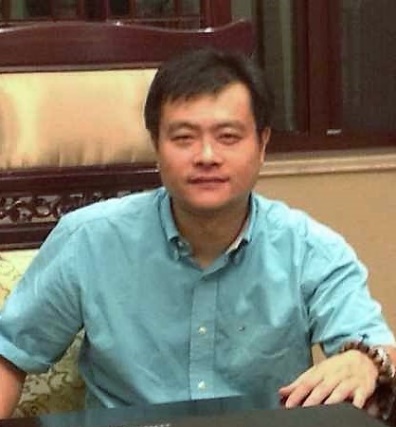 中国物流采购联合会（CFLP）采购专家美国供应管理学会职业认证培训CPM/CPSM授权讲师南京大学国际MBA注册经济师注册质量工程师注册采购经理人(C.P.M.)注册需求预测规划师(CDMP)拥有二十年在知名中资、台资和美资企业的从业经历。在包括原化工部直属南京化工厂、美国ADC电讯（南京工厂及上海办事处）、多佛集团（南京工厂）、捷普科技（全球供应链）等企业中，担任过物流主管、生产经理、运营经理及全球供应与采购经理等职务。专于采购与供应管理，及生产计划与运营管理。为中国铁路物资天津分公司、上海宝钢、芜湖奇瑞、盐城东风悦达起亚、上海延锋江森、南京金三力、金陵拜耳、法国洁福、蓝星安迪苏（中法合资）、瑞典阿特拉斯科普柯、瑞士喜利得、荷兰阿斯麦、美国赛默飞世尔、大唐电讯、长春一汽、山东鸿鑫、深圳浩方、法国佛吉亚、法国阿尔卡特朗讯、苏泊尔、深圳仕瑞达、大猫电商、壳牌统一等外资、合资、国资及私营企业进行过内训与咨询服务。在《国采购发展报告》及《全球采购》专业杂志上发表过“E 采购与电子商务的发展”、“是加强供应链风险管理的时候了”、“关于构建与选择信息化采购系统的一点建议”、“供应基库合理化”、“2013年采购人力资源与绩效调查报告” 、“化工行业采购中的HSE” 、“电子元器件采购面临的挑战与应对”等专业文章。北京“2013年中国跨境电商供应链峰会” 之“掘金跨境电商供应链”主题论坛的嘉宾主持（中国物流与采购联合会物联网技术与应用专业委员会主办）深圳“2014年中国供应链计划与库存管控论坛”嘉宾主持（深圳工业总会供应链委员会主办）上海“2014企业价值协同规划管理论坛”嘉宾主持。（上海大学需求链研究院主办）广州“第四届珠三角物流发展合作论坛”嘉宾主持（中国物流与采购联合会物联网技术与应用专业委员会主办）上海“2014中国电子供应链高峰论坛”演讲嘉宾（中国物流与采购联合会采购与供应链管理专业委员会主办）580  13817659211  training@021px.com  www.021c    报 名 回 执  （请务必于开课前7天报名）课程名称城市/日期培训负责人：培训负责人：培训负责人：公司名称：公司名称：公司名称：姓名性别部门/职位手机邮箱邮箱帕迪公司账户信息：开户名称：上海帕迪企业管理咨询有限公司  银行帐号：03485500040002793开户银行：农业银行上海市复旦支行帕迪公司账户信息：开户名称：上海帕迪企业管理咨询有限公司  银行帐号：03485500040002793开户银行：农业银行上海市复旦支行帕迪公司账户信息：开户名称：上海帕迪企业管理咨询有限公司  银行帐号：03485500040002793开户银行：农业银行上海市复旦支行帕迪公司账户信息：开户名称：上海帕迪企业管理咨询有限公司  银行帐号：03485500040002793开户银行：农业银行上海市复旦支行★缴费方式：  现场缴费（现金，微信，支付宝）       公司转账     （注：现场没有POS机，不提供刷卡服务）★缴费方式：  现场缴费（现金，微信，支付宝）       公司转账     （注：现场没有POS机，不提供刷卡服务）